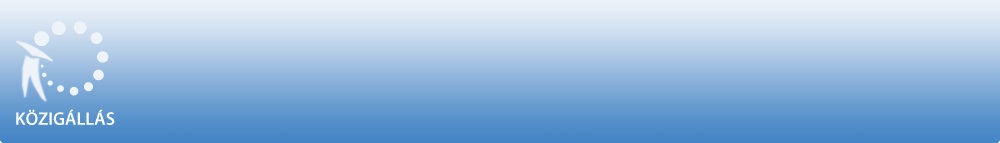 Várdombi Bölcsőde, Óvoda és Konyhaa Közalkalmazottak jogállásáról szóló 1992. évi XXXIII. törvény 20/A. § alapjánpályázatot hirdetVárdombi Bölcsőde, Óvoda és Konyha 

Kisgyermeknevelőmunkakör betöltésére.A közalkalmazotti jogviszony időtartama:határozatlan idejű közalkalmazotti jogviszonyFoglalkoztatás jellege:Teljes munkaidőA munkavégzés helye:Tolna megye, 7146 Várdomb, Kossuth utca 119.A munkakörbe tartozó, illetve a vezetői megbízással járó lényeges feladatok:A 3 éven aluli gyermekek napközbeni ellátásának szakszerű nevelésével-gondozásával kapcsolatos feladatok ellátása. Szakmai vezetői feladatok ellátása. Állandó kapcsolattartás a szülőkkel. Higiéniás követelmények betartása.Illetmény és juttatások:Az illetmény megállapítására és a juttatásokra a Közalkalmazottak jogállásáról szóló 1992. évi XXXIII. törvény rendelkezései az irányadók.Pályázati feltételek:Középfokú képesítés, Kisgyermeknevelő,Gyakorlott szintű MS Office (irodai alkalmazások),büntetlen előéletmagyar állampolgárságcselekvőképességkiemelt egészségügyi alkalmasságA pályázat elbírálásánál előnyt jelent:Főiskola, A 15/1998. (IV.30.) NM rendelet 2. számú melléklet II. rész 2.1. kisgyermeknevelő pontjában meghatározott főiskolai képesítés.,Német nyelvből nyelvvizsga, alap szintű nyelvtudás,kisgyermeknevelő - Legalább 1-3 év szakmai tapasztalat,A pályázat részeként benyújtandó iratok, igazolások:Fényképes szakmai önéletrajzA képesítést igazoló okirat másolata.Három hónapnál nem régebbi erkölcsi bizonyítványNyilatkozat arra vonatkozóan, hogy a pályázati anyagban foglalt személyes adatainak a pályázati elbírálással összefüggő kezeléséhez hozzájárul.A munkakör betölthetőségének időpontja:A munkakör legkorábban 2019. április 1. napjától tölthető be.A pályázat benyújtásának határideje: 2019. március 20.A pályázati kiírással kapcsolatosan további információt Wittendorfer Margit nyújt, a 0674430013 -os telefonszámon.A pályázatok benyújtásának módja:Postai úton, a pályázatnak a Várdombi Bölcsőde, Óvoda és Konyha címére történő megküldésével (7146 Várdomb, Kossuth utca 119. ). Kérjük a borítékon feltüntetni a pályázati adatbázisban szereplő azonosító számot: 16-III/2019. , valamint a munkakör megnevezését: Kisgyermeknevelő.Személyesen: Wittendorfer Margit, Tolna megye, 7146 Várdomb, Kossuth utca 119. .A pályázat elbírálásának határideje: 2019. március 21.A pályázati kiírás további közzétételének helye, ideje:Várdomb Község honlapja - 2019. március 4.A munkáltatóval kapcsolatos egyéb lényeges információ:A megadott telefonszámon 8:00 és 14:00 óra között lehet érdeklődni. A pályázat kiírója fenntartja magának az érvénytelenné és eredménytelenné nyilvánítás jogát.A munkáltatóval kapcsolatban további információt a www.vardomb.hu honlapon szerezhet.A KÖZIGÁLLÁS publikálási időpontja: 2019. március 4.A pályázati kiírás közzétevője a Belügyminisztérium (BM). A pályázati kiírás a munkáltató által az NKI részére megküldött adatokat tartalmazza, így annak tartalmáért a pályázatot kiíró szerv felel.